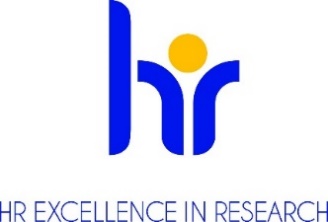 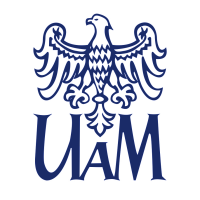 ANNOUNCESCOMPETITION: PHD SCHOLARSHIP AT THE FACULTY OF ENGLISHRESEARCH PROJECT: OPUS-22PROJECT TITLE: HOW LANGUAGE OF OPERATION CONSTRAINS COMMUNICATION OF AFFECT: FUNDAMENTAL NEUROCOGNITIVE INSIGHTS FOR A MULTILINGUAL, EMOTION-DRIVEN, SOCIAL MEDIA-OBSESSED WORLDBasic informationCompetition reference number: PHD SCHOLARSHIP STUDENT IN OPUS-22 AT THE FACULTY OF ENGLISHResearch discipline: Linguistics, PsychologyNumber of work hours per week including a task-based work schedule (if applicable): Full-time (40 hours per week)Type of an employment contract and expected duration of employment:Fixed-term contract for 26 monthsPOSITION: SCHOLARSHIP STUDENT/PHD STUDENTAnticipated job starting date: MAY, 01 2023Workplace location:Faculty of English, Adam Mickiewicz UniversityCollegium Heliodori ŚwięcickiUl. Grunwaldzka 660-780, PoznańPolandMonthly salary: 10.000 PLN gross gross (around 7.000 gross) Application deadline and process:The complete application should be sent by e-mail to annlew7@amu.edu.pl 
by APRIL, 09 2023Required documentsApplication form/letter of the candidate.Curriculum Vitae.Diplomas or certificates issued by colleges and universities attesting to education and degrees or titles held (in case of academic degrees obtained abroad - the documents must meet the equivalence criteria set out in Article 328 of the Act of 20 July 2018 Law on Higher Education and Science (Journal of Laws of 2022, item 574 i.e. as amended; Polish: Dziennik Ustaw 2022 poz. 574 z póżn. zmianami)a cover letter (addressed to the PI) explaining the motivation behind the application, including a description of past research experience and scholarly interests.A list of publications.Contact details of up to three academic references.A one-page summary describing how the candidate would conduct one experiment within the theme of the projectConsent to the processing of personal data as follows : In accordance with Article 6 (1) (a) of the General Data Protection Regulation of 27 April 2016. (OJ EU L 119/1 of 4 May 2016) I consent to the processing of personal data other than: first name, (first names) and surname; parents' first names; date of birth; place of residence (mailing address); education; previous employment history, included in my job offer for the purpose of the current recruitment.";Conditions of the competition determined by the competition committee Determination of qualifications: (researcher profile) according to the Euraxess guidelines(R1) First Stage Researcher (up to the point of PhD)(R2) Recognised Researcher (PhD holders or equivalent who are not yet fully independent)(R3) Established Researcher (researchers who have developed a level of independence)(R4) Leading Researcher (researchers leading their research area or field)Job Offer descriptionProject description:As our world becomes gradually more interactive (e.g., smartphones), disembodied (e.g., internet), emotional (e.g., TikTok), and multilingual (e.g., Duolingo), there is an urgent need to better understand relationships between language of operation, emotional content communication, and retention of information in speakers of more than one language. With this project, we aim to provide an in-depth account of relationships between second language use and emotional content communication in relation to proficiency in and exposure to a second language (English) in native speakers of Polish. For the first time in this research domain, we will test two individuals simultaneously as they engage in an actual act of communication (by “sending” words and pictures from one testing booth to the other), instead of testing participants individually, in conditions where they are exposed to computer-controlled stimulus displays. Using a breakthrough paradigm involving a gamified exchange between participants of written words in Polish and English as well as pictures, we will collect state-of-the-art physiological (skin conductance response) and electroencephalographic (frequency tagging, event-related potentials, entrainment) measures to uncover language-dependent variations in emotional word processing. We aim to answer the following fundamental questions: (1) do bilinguals experience emotional words differently in their first and second language (L2) and, if so, does this depend on their L2 fluency and levels of exposure to L2? (2) Do bilinguals find it easier to send or process emotional words in the L2, and are these modulations dependent upon valence (negative vs. positive)? (3) Does it matter if individuals engaged in an act of communication are familiar to one another and in a relationship? (4) What are consequences for the long-term effects of the verbal information received? Does memory for emotional words depend on the language in which communication takes place, and is this in turn modulated by relationship between individuals or lack thereof? We expect ground-breaking insights from this research with potential implications in domains as varied as education, mental health, the judiciary, and diplomacy, all of which are now directly impacted by bi- and multilingualism and often require the communication of sensitive concepts. If we understand better the advantages and the difficulties associated with emotional content processing and communication in the native and the second language, we can develop strategic approaches to language use and improve the conditions in which citizens of the world communicate with one another.Roles / Duties:Cooperating closely with the principal investigator (PI) in framing key research questions, designing experiments, and developing stimuli (stimulus creation, calibration, and norming).Applying for research grants (National Science Centre, European Research Council).Taking leadership in the programming of electrophysiological experimentsManaging participant recruitment and behavioural and electrophysiological data collection (pilot studies, main experiments).Implementing data analysis and visualization (e.g., MATLAB and R) and delivering training other members of the team.Disseminating project results (publications, international conferences, reach-out activities).Co-supervising a PhD student with the PI.Carrying out other project-related tasks assigned by the PI.Requirments and qualificationsThe competition is open to individuals who meet the requirements specified in Article 113 of the Law on Higher Education and Science of 20 July 2018 (Journal of Laws of 2021, item 478, i.e. Article 113) and who meet the following requirements:PhD degree in the field of psycholinguistics, psychology, linguistics or cognitive neuroscience.Strong motivation to conduct research in bilingualism and/or cognitive neuroscience of emotion-language-decision making interactions.High proficiency in English (B2/C1).Record of scientific or public-oriented articles (published or under review).Excellent organizational skills.Excellent social skills and ability to work collaboratively with others.Ambition to pursue an academic career.Required languagesLanguage: EnglishLevel:  ExcellentRequired research, teaching or mixed experienceDesirable research experience includes:Having worked on groundbreaking ideas in the fields of bilingualism, emotion regulation, and decision-making.Experience with presenting research findings at international conferences.Experience with advanced analysis of behavioural / eye-tracking and/or electrophysiological (EEG) signals.Advanced expertise in statistical analysis procedures (SPSS / Jamovi / R).Ability to program experiment using specialized software (Eprime / Psychopy / OpenSesame / MatLab).Experience with online data collection (Gorilla / Pavlovia / Jastor / Survey Monkey / Qualtrix, etc.).Experience with writing grant application and funding capture.No teaching experience is required.Benefitsan atmosphere of respect and cooperation	supporting employees with disabilities		flexible working hours				life insurance					pension plan					savings and investment fund			preferential loans				additional social benefits			leisure-time funding				subsidizing children's vacations			"13th" salary					Eligibility criteria PhD  (awarded or submitted) in the field of psycholinguistics, psychology, linguistics or cognitive neuroscience. : 1 point.High proficiency in English. :1 point.Publication record (scientific or public-oriented articles published and/or under review.) : 3 points.Experience with writing grant application and funding capture : 3 points.Experience with presenting research findings at international conferences : 3 points.Experience with advanced analysis of behavioural / eye-tracking and/or electrophysiological (EEG) signals : 3 points.Advanced expertise in statistical analysis procedures (e.g., SPSS / Jamovi and/or R) : 3 points.Ability to program experiments using specialized software (e.g., Eprime / Psychopy / OpenSesame and/or MatLab) : 3 points.Experience with online data collection (e.g., Gorilla / Pavlovia / Jastor / Survey Monkey and/or Qualtrix) : 3 points.Excellent social skills and ability to work collaboratively with others : 3 points.The selection process Competition committee begins working no later than 14 days after the deadline for submission of documents.Formal evaluation of submitted proposals.  Call to provide additional or missing documents if necessary. Selection of candidates for the interview stage.Interviews for candidates who meet the formal requirements.The committee has the right to request external reviews of candidates' work.The chair of the competition committee announces the results and informs the candidates. This information will include justification with a reference to candidates' strengths and weaknesses. Submitted documents will be sent back to candidates.Prospects for professional developmentThe candidate will be working full-time for a period of three years in a highly collaborative research team comprising postdoctoral researchers and PhD students and led by a recognised scientist in the field (prof. Guillaume Thierry). In the course of the project, a postdoctoral fellow will be supported in applying for additional research funding opportunities (grant capture) and will take a leading role in disseminating project results (publications, international conferences, reach-out activities) which will greatly enrich the candidate’s research portfolio. The candidate will have an opportunity to accelerate their research career while working at a vibrant and friendly scientific environment at the Faculty of English, AMU, with unlimited access to state-of-the-art lab facilities including eye-tracking, behavioural and phonology laboratories as well as two electrophysiological (EEG) labs.RODO Information Clause :Pursuant to Article 13 of the General Data Protection Regulation of 27 April 2016. (Official Journal of the EU L 119 of 04.05.2016) we inform that:The controller of your personal data is Adam Mickiewicz University, Poznań with the official seat: ul. Henryka Wieniawskiego 1, 61 - 712 Poznań.The personal data controller has appointed a Data Protection Officer overseeing the correctness of the processing of personal data, who can be contacted via e-mail: iod@amu.edu.pl.The purpose of processing your personal data is to carry out the recruitment process for the indicated job position.The legal basis for the processing of your personal data is Article 6(1)(a) of the General Data Protection Regulation of 27 April 2016 and the Labour Code of 26 June 1974. (Journal of Laws of 1998 N21, item 94 as amended).Your personal data will be stored for a period of 6 months from the end of the recruitment process.Your personal data will not be made available to other entities, with the exception of entities authorized by law. Access to your data will be given to persons authorized by the Controller to process them in the performance of their duties.You have the right to access your data and, subject to the law, the right to rectification, erasure, restriction of processing, the right to data portability, the right to object to processing, the right to withdraw consent at any time.You have the right to lodge a complaint to the supervisory authority - the Chairman of the Office for Personal Data Protection, ul.Stawki 2, 00 - 193 Warsaw.Providing personal data is mandatory under the law, otherwise it is voluntary.Your personal data will not be processed by automated means and will not be subject to profiling.